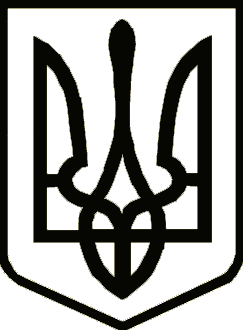 Україна	                  СРІБНЯНСЬКА СЕЛИЩНА РАДАРОЗПОРЯДЖЕННЯПро черговий призов громадян України на строкову військову службу у вересні - грудні 2022 рокуВідповідно до статей 15, 16, 43 Закону України «Про оборону України», Указу Президента України від 29 грудня 2021 року № 687/2021 «Про звільнення в запас військовослужбовців строкової військової служби, строки проведення чергових призовів та чергові призови громадян України на строкову військову службу у 2022 році», постанов Кабінету Міністрів України від 21 березня 2002 року № 352 «Про затвердження Положення про підготовку і проведення призову громадян України на строкову військову службу та прийняття призовників на військову службу за контрактом» (в редакції постанови Кабінету Міністрів України від 20 січня 2021 року № 100), від 07 грудня 2016 року № 921 «Порядок організації та ведення військового обліку призовників і військовозобов’язаних» та з метою проведення своєчасного і якісного призову  громадян України 1995-2004 років народження на строкову військову службу, організованого відправлення призваних до військових частин у жовтні – грудні 2022 року, згідно розпорядження № 121 від 08 вересня 2022 року начальника Прилуцької районної військової адміністрації, пунктів 20, 24 статті 42, частини 8 статті 59 Закону України «Про місцеве самоврядування в Україні», зобов'язую: 1. Старостам Срібнянської селищної ради:1.1. У термін до 03 жовтня 2022 року здійснити звірку іменних списків призовників, які перебувають на військовому обліку з обліковими даними другого відділу Прилуцького ОРТЦК та СП та отримати списки призовників, які підлягають виклику на медичну та призовну комісії у вересні - грудні 2022 року;1.2. Здійснити оповіщення призовників персональними повістками та забезпечити їх явку на медичну та призовну комісію у визначені строки.2. Генеральному директору комунального некомерційного підприємства «Срібнянська центральна лікарня» Срібнянської селищної ради Чернігівської області Миколі ДІДЕНКУ:2.1. Забезпечити роботу медичної комісії на час призову з вересня по грудень  2022 року.2.2. Відповідно до п. 6 ст. 43 Закону України «Про військовий обов’язок і військову службу» забезпечити виплату заробітної плати членам медичної комісії за період їх роботи в складі комісії за рахунок фонду оплати праці медичних працівників.2.3. У період призову забезпечити проведення діагностичних та лабораторних обстежень призовників за направленнями другого відділу Прилуцького ОРТЦК та СП.2.4. Надавати до другого відділу Прилуцького ОРТЦК та СП медичні карти амбулаторного хворого з вкладними листками на підлітка (форма № 025-1/о), виписки з історії хвороби, дані медичного огляду і диспансерного обстеження, що характеризують стан здоров’я призовників, а також списки осіб призовного віку, які перебувають на обліку з приводу нервово-психічних захворювань, туберкульозу, венеричних, інфекційних захворювань, хронічних захворювань внутрішніх органів, опорно-рухової системи.2.5. Забезпечити призовні дільниці необхідними медикаментами, медичним інструментарієм та господарським інвентарем згідно з встановленими нормами.2.6. Для стаціонарного обстеження призовників виділити необхідну кількість ліжко-місць, визначити відповідальних лікарів-спеціалістів та забезпечити повне обстеження призовників у визначені строки. 2.7. У день відправки призовників у військові частини направляти до призовних дільниць лікаря-дерматолога (згідно з графіком відправки призовників).2.8. Забезпечити безкоштовне проведення призовникам, які безпосередньо підлягають відправці до військових частин, серологічного аналізу крові на: антитіла до вірусу імунодефіциту людини (ВІЛ), антиген до вірусу гепатиту «В» (HbsAg), антитіла до вірусу гепатиту «С» (anti-HCV), реакція мікропреципітації з кардіоліпіновим антигеном (RW), короновірусну інфекцію COVID-19.3. Контроль за виконанням даного розпорядження покласти на заступника селищного голови Володимира ШУЛЯКА. Селищний голова						     Олена ПАНЧЕНКО22 вересня2022 року    смт Срібне			      №79